臺北市立興福國民中學新進人員報到單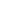                                填表日期:      年    月   日註：本表由各單位確實核章並收驗所需證件，未完成手續者，不得核支薪俸；完成手續後，送人事室收存備查。職稱職稱身分證號身分證號出生日期 年　　 　月　　　 日 年　　 　月　　　 日 年　　 　月　　　 日姓名姓名(請親自簽章並同時具結切結欄所列事項)(請親自簽章並同時具結切結欄所列事項)(請親自簽章並同時具結切結欄所列事項)(請親自簽章並同時具結切結欄所列事項)(請親自簽章並同時具結切結欄所列事項)(請親自簽章並同時具結切結欄所列事項)(請親自簽章並同時具結切結欄所列事項)電話住宅姓名姓名(請親自簽章並同時具結切結欄所列事項)(請親自簽章並同時具結切結欄所列事項)(請親自簽章並同時具結切結欄所列事項)(請親自簽章並同時具結切結欄所列事項)(請親自簽章並同時具結切結欄所列事項)(請親自簽章並同時具結切結欄所列事項)(請親自簽章並同時具結切結欄所列事項)電話手機到職日到職日         年　　    　月　　　  　日         年　　    　月　　　  　日         年　　    　月　　　  　日         年　　    　月　　　  　日         年　　    　月　　　  　日         年　　    　月　　　  　日         年　　    　月　　　  　日電子郵件帳號電子郵件帳號地址地址通訊地址通訊地址地址地址戶籍地址戶籍地址任職原因任職原因□ 公費(考試)分發□ 本校甄試錄取□ 介聘（縣內外、超額） □ 公費(考試)分發□ 本校甄試錄取□ 介聘（縣內外、超額） □ 公費(考試)分發□ 本校甄試錄取□ 介聘（縣內外、超額） □ 公費(考試)分發□ 本校甄試錄取□ 介聘（縣內外、超額） □ 商調□ 再任人員　　　　□ 其他：□ 商調□ 再任人員　　　　□ 其他：□ 商調□ 再任人員　　　　□ 其他：前職單位單位單位任職原因任職原因□ 公費(考試)分發□ 本校甄試錄取□ 介聘（縣內外、超額） □ 公費(考試)分發□ 本校甄試錄取□ 介聘（縣內外、超額） □ 公費(考試)分發□ 本校甄試錄取□ 介聘（縣內外、超額） □ 公費(考試)分發□ 本校甄試錄取□ 介聘（縣內外、超額） □ 商調□ 再任人員　　　　□ 其他：□ 商調□ 再任人員　　　　□ 其他：□ 商調□ 再任人員　　　　□ 其他：前職單位職稱職稱各　　單　　位　　報　　到　　審　　查  (請 依 序 陳 核)各　　單　　位　　報　　到　　審　　查  (請 依 序 陳 核)各　　單　　位　　報　　到　　審　　查  (請 依 序 陳 核)各　　單　　位　　報　　到　　審　　查  (請 依 序 陳 核)各　　單　　位　　報　　到　　審　　查  (請 依 序 陳 核)各　　單　　位　　報　　到　　審　　查  (請 依 序 陳 核)各　　單　　位　　報　　到　　審　　查  (請 依 序 陳 核)各　　單　　位　　報　　到　　審　　查  (請 依 序 陳 核)各　　單　　位　　報　　到　　審　　查  (請 依 序 陳 核)各　　單　　位　　報　　到　　審　　查  (請 依 序 陳 核)各　　單　　位　　報　　到　　審　　查  (請 依 序 陳 核)各　　單　　位　　報　　到　　審　　查  (請 依 序 陳 核)各　　單　　位　　報　　到　　審　　查  (請 依 序 陳 核)單位單位單位核        章核        章核        章核        章核        章單位單位核        章核        章核        章教務處教學研究組教學研究組輔導室輔導室教務處註冊設備組註冊設備組總務處文書出納組教務處資訊組資訊組總務處事務組教務處主任主任總務處主任學務處學務處學務處會計室會計室人事室人事室人事室應敘　□教育人員　   薪級(□大學 □40學分班 □碩士 □博士學歷；教師證 □有 □無)　　　□公務人員　　任第　　職等本(年功)俸　   級　   　俸點　　　□約僱人員      薪點      □其他應敘　□教育人員　   薪級(□大學 □40學分班 □碩士 □博士學歷；教師證 □有 □無)　　　□公務人員　　任第　　職等本(年功)俸　   級　   　俸點　　　□約僱人員      薪點      □其他應敘　□教育人員　   薪級(□大學 □40學分班 □碩士 □博士學歷；教師證 □有 □無)　　　□公務人員　　任第　　職等本(年功)俸　   級　   　俸點　　　□約僱人員      薪點      □其他應敘　□教育人員　   薪級(□大學 □40學分班 □碩士 □博士學歷；教師證 □有 □無)　　　□公務人員　　任第　　職等本(年功)俸　   級　   　俸點　　　□約僱人員      薪點      □其他應敘　□教育人員　   薪級(□大學 □40學分班 □碩士 □博士學歷；教師證 □有 □無)　　　□公務人員　　任第　　職等本(年功)俸　   級　   　俸點　　　□約僱人員      薪點      □其他應敘　□教育人員　   薪級(□大學 □40學分班 □碩士 □博士學歷；教師證 □有 □無)　　　□公務人員　　任第　　職等本(年功)俸　   級　   　俸點　　　□約僱人員      薪點      □其他應敘　□教育人員　   薪級(□大學 □40學分班 □碩士 □博士學歷；教師證 □有 □無)　　　□公務人員　　任第　　職等本(年功)俸　   級　   　俸點　　　□約僱人員      薪點      □其他應敘　□教育人員　   薪級(□大學 □40學分班 □碩士 □博士學歷；教師證 □有 □無)　　　□公務人員　　任第　　職等本(年功)俸　   級　   　俸點　　　□約僱人員      薪點      □其他應敘　□教育人員　   薪級(□大學 □40學分班 □碩士 □博士學歷；教師證 □有 □無)　　　□公務人員　　任第　　職等本(年功)俸　   級　   　俸點　　　□約僱人員      薪點      □其他應敘　□教育人員　   薪級(□大學 □40學分班 □碩士 □博士學歷；教師證 □有 □無)　　　□公務人員　　任第　　職等本(年功)俸　   級　   　俸點　　　□約僱人員      薪點      □其他校長校長校長切結事項請注意：當事人簽填本報到單並完成報到手續後，即視同切結右列事項，如有隱匿或不實情事，應自負責任並依規定接受究處切結事項請注意：當事人簽填本報到單並完成報到手續後，即視同切結右列事項，如有隱匿或不實情事，應自負責任並依規定接受究處切結事項請注意：當事人簽填本報到單並完成報到手續後，即視同切結右列事項，如有隱匿或不實情事，應自負責任並依規定接受究處一、切結所送證件均無虛偽不實，否則應負相關法律及行政責任。二、擬任公務人員或兼任行政職務教育人員者，切結無國籍法第二十條及公務人員任用法第廿八條情事。擬任教育人員者，切結無教育人員任用條例第卅一條、第卅三條及教師法第十四條所規定不得任用為教育人員之情事。三、切結遵守公教人員在職期間非依法令不得兼職之規定，個人擁有之專業證照，並查填如下：□除擬任上述職務所應具備之證照外，未擁有其他專業證照。□擁有其他專業證照如下，但無出租、出借或兼職等情事，並同意接受查核：證照名稱：　　　　　　　　發證字號：　　　　　　　　　發證機關：四、曾具相關退休年資，己詳閱參加退撫基金購買年資權益通知書，且瞭解購買年資之權利經五年不行使而消滅，不得再申請購買。並決定：□購買年資；　□不購買年資；　□無相關年資，毋須購買。　　　　　　　　　　　　　　　　　　　　　　　　　　　　　　　　　　　　　　　　　　　　　　　　　 一、切結所送證件均無虛偽不實，否則應負相關法律及行政責任。二、擬任公務人員或兼任行政職務教育人員者，切結無國籍法第二十條及公務人員任用法第廿八條情事。擬任教育人員者，切結無教育人員任用條例第卅一條、第卅三條及教師法第十四條所規定不得任用為教育人員之情事。三、切結遵守公教人員在職期間非依法令不得兼職之規定，個人擁有之專業證照，並查填如下：□除擬任上述職務所應具備之證照外，未擁有其他專業證照。□擁有其他專業證照如下，但無出租、出借或兼職等情事，並同意接受查核：證照名稱：　　　　　　　　發證字號：　　　　　　　　　發證機關：四、曾具相關退休年資，己詳閱參加退撫基金購買年資權益通知書，且瞭解購買年資之權利經五年不行使而消滅，不得再申請購買。並決定：□購買年資；　□不購買年資；　□無相關年資，毋須購買。　　　　　　　　　　　　　　　　　　　　　　　　　　　　　　　　　　　　　　　　　　　　　　　　　 一、切結所送證件均無虛偽不實，否則應負相關法律及行政責任。二、擬任公務人員或兼任行政職務教育人員者，切結無國籍法第二十條及公務人員任用法第廿八條情事。擬任教育人員者，切結無教育人員任用條例第卅一條、第卅三條及教師法第十四條所規定不得任用為教育人員之情事。三、切結遵守公教人員在職期間非依法令不得兼職之規定，個人擁有之專業證照，並查填如下：□除擬任上述職務所應具備之證照外，未擁有其他專業證照。□擁有其他專業證照如下，但無出租、出借或兼職等情事，並同意接受查核：證照名稱：　　　　　　　　發證字號：　　　　　　　　　發證機關：四、曾具相關退休年資，己詳閱參加退撫基金購買年資權益通知書，且瞭解購買年資之權利經五年不行使而消滅，不得再申請購買。並決定：□購買年資；　□不購買年資；　□無相關年資，毋須購買。　　　　　　　　　　　　　　　　　　　　　　　　　　　　　　　　　　　　　　　　　　　　　　　　　 一、切結所送證件均無虛偽不實，否則應負相關法律及行政責任。二、擬任公務人員或兼任行政職務教育人員者，切結無國籍法第二十條及公務人員任用法第廿八條情事。擬任教育人員者，切結無教育人員任用條例第卅一條、第卅三條及教師法第十四條所規定不得任用為教育人員之情事。三、切結遵守公教人員在職期間非依法令不得兼職之規定，個人擁有之專業證照，並查填如下：□除擬任上述職務所應具備之證照外，未擁有其他專業證照。□擁有其他專業證照如下，但無出租、出借或兼職等情事，並同意接受查核：證照名稱：　　　　　　　　發證字號：　　　　　　　　　發證機關：四、曾具相關退休年資，己詳閱參加退撫基金購買年資權益通知書，且瞭解購買年資之權利經五年不行使而消滅，不得再申請購買。並決定：□購買年資；　□不購買年資；　□無相關年資，毋須購買。　　　　　　　　　　　　　　　　　　　　　　　　　　　　　　　　　　　　　　　　　　　　　　　　　 一、切結所送證件均無虛偽不實，否則應負相關法律及行政責任。二、擬任公務人員或兼任行政職務教育人員者，切結無國籍法第二十條及公務人員任用法第廿八條情事。擬任教育人員者，切結無教育人員任用條例第卅一條、第卅三條及教師法第十四條所規定不得任用為教育人員之情事。三、切結遵守公教人員在職期間非依法令不得兼職之規定，個人擁有之專業證照，並查填如下：□除擬任上述職務所應具備之證照外，未擁有其他專業證照。□擁有其他專業證照如下，但無出租、出借或兼職等情事，並同意接受查核：證照名稱：　　　　　　　　發證字號：　　　　　　　　　發證機關：四、曾具相關退休年資，己詳閱參加退撫基金購買年資權益通知書，且瞭解購買年資之權利經五年不行使而消滅，不得再申請購買。並決定：□購買年資；　□不購買年資；　□無相關年資，毋須購買。　　　　　　　　　　　　　　　　　　　　　　　　　　　　　　　　　　　　　　　　　　　　　　　　　 一、切結所送證件均無虛偽不實，否則應負相關法律及行政責任。二、擬任公務人員或兼任行政職務教育人員者，切結無國籍法第二十條及公務人員任用法第廿八條情事。擬任教育人員者，切結無教育人員任用條例第卅一條、第卅三條及教師法第十四條所規定不得任用為教育人員之情事。三、切結遵守公教人員在職期間非依法令不得兼職之規定，個人擁有之專業證照，並查填如下：□除擬任上述職務所應具備之證照外，未擁有其他專業證照。□擁有其他專業證照如下，但無出租、出借或兼職等情事，並同意接受查核：證照名稱：　　　　　　　　發證字號：　　　　　　　　　發證機關：四、曾具相關退休年資，己詳閱參加退撫基金購買年資權益通知書，且瞭解購買年資之權利經五年不行使而消滅，不得再申請購買。並決定：□購買年資；　□不購買年資；　□無相關年資，毋須購買。　　　　　　　　　　　　　　　　　　　　　　　　　　　　　　　　　　　　　　　　　　　　　　　　　 一、切結所送證件均無虛偽不實，否則應負相關法律及行政責任。二、擬任公務人員或兼任行政職務教育人員者，切結無國籍法第二十條及公務人員任用法第廿八條情事。擬任教育人員者，切結無教育人員任用條例第卅一條、第卅三條及教師法第十四條所規定不得任用為教育人員之情事。三、切結遵守公教人員在職期間非依法令不得兼職之規定，個人擁有之專業證照，並查填如下：□除擬任上述職務所應具備之證照外，未擁有其他專業證照。□擁有其他專業證照如下，但無出租、出借或兼職等情事，並同意接受查核：證照名稱：　　　　　　　　發證字號：　　　　　　　　　發證機關：四、曾具相關退休年資，己詳閱參加退撫基金購買年資權益通知書，且瞭解購買年資之權利經五年不行使而消滅，不得再申請購買。並決定：□購買年資；　□不購買年資；　□無相關年資，毋須購買。　　　　　　　　　　　　　　　　　　　　　　　　　　　　　　　　　　　　　　　　　　　　　　　　　 一、切結所送證件均無虛偽不實，否則應負相關法律及行政責任。二、擬任公務人員或兼任行政職務教育人員者，切結無國籍法第二十條及公務人員任用法第廿八條情事。擬任教育人員者，切結無教育人員任用條例第卅一條、第卅三條及教師法第十四條所規定不得任用為教育人員之情事。三、切結遵守公教人員在職期間非依法令不得兼職之規定，個人擁有之專業證照，並查填如下：□除擬任上述職務所應具備之證照外，未擁有其他專業證照。□擁有其他專業證照如下，但無出租、出借或兼職等情事，並同意接受查核：證照名稱：　　　　　　　　發證字號：　　　　　　　　　發證機關：四、曾具相關退休年資，己詳閱參加退撫基金購買年資權益通知書，且瞭解購買年資之權利經五年不行使而消滅，不得再申請購買。並決定：□購買年資；　□不購買年資；　□無相關年資，毋須購買。　　　　　　　　　　　　　　　　　　　　　　　　　　　　　　　　　　　　　　　　　　　　　　　　　 一、切結所送證件均無虛偽不實，否則應負相關法律及行政責任。二、擬任公務人員或兼任行政職務教育人員者，切結無國籍法第二十條及公務人員任用法第廿八條情事。擬任教育人員者，切結無教育人員任用條例第卅一條、第卅三條及教師法第十四條所規定不得任用為教育人員之情事。三、切結遵守公教人員在職期間非依法令不得兼職之規定，個人擁有之專業證照，並查填如下：□除擬任上述職務所應具備之證照外，未擁有其他專業證照。□擁有其他專業證照如下，但無出租、出借或兼職等情事，並同意接受查核：證照名稱：　　　　　　　　發證字號：　　　　　　　　　發證機關：四、曾具相關退休年資，己詳閱參加退撫基金購買年資權益通知書，且瞭解購買年資之權利經五年不行使而消滅，不得再申請購買。並決定：□購買年資；　□不購買年資；　□無相關年資，毋須購買。　　　　　　　　　　　　　　　　　　　　　　　　　　　　　　　　　　　　　　　　　　　　　　　　　 一、切結所送證件均無虛偽不實，否則應負相關法律及行政責任。二、擬任公務人員或兼任行政職務教育人員者，切結無國籍法第二十條及公務人員任用法第廿八條情事。擬任教育人員者，切結無教育人員任用條例第卅一條、第卅三條及教師法第十四條所規定不得任用為教育人員之情事。三、切結遵守公教人員在職期間非依法令不得兼職之規定，個人擁有之專業證照，並查填如下：□除擬任上述職務所應具備之證照外，未擁有其他專業證照。□擁有其他專業證照如下，但無出租、出借或兼職等情事，並同意接受查核：證照名稱：　　　　　　　　發證字號：　　　　　　　　　發證機關：四、曾具相關退休年資，己詳閱參加退撫基金購買年資權益通知書，且瞭解購買年資之權利經五年不行使而消滅，不得再申請購買。並決定：□購買年資；　□不購買年資；　□無相關年資，毋須購買。　　　　　　　　　　　　　　　　　　　　　　　　　　　　　　　　　　　　　　　　　　　　　　　　　 